ΠΑΝΕΛΛΗΝΙΟ ΣΕΜΙΝΑΡΙΟ ΡΕΥΜΑΤΟΛΟΓΙΚΩΝ ΠΑΘΗΣΕΩΝ ΚΑΙ ΑΥΤΟΑΝΟΣΩΝ ΝΟΣΗΜΑΤΩΝ ΣΤΗΝ Π.Φ.Υ., 30 ΝΟΕΜΒΡΙΟΥ - 03 ΔΕΚΕΜΒΡΙΟΥ 2023, ΛΙΜΝΗ ΠΛΑΣΤΗΡΑ
MEGAMED.gr - Έγκριτος Ιατρικός ΙστότοποςΔ/ντης. Σύνταξης: Δ. Γουλές, Ρευματολόγος
Επικοινωνία: nosos@otenet.gr‌Δείτε το τελικό  πρόγραμμα του συνεδρίου εδώ﻿
‌‌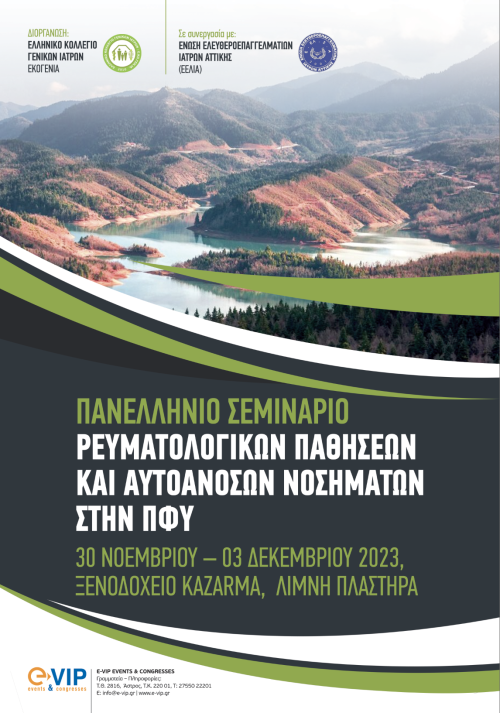 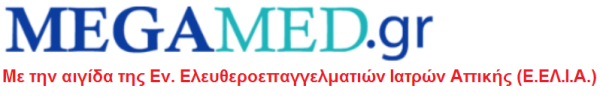 